	         สำนักงานกองทุนหลักประกันสุขภาพองค์การบริหารส่วนตำบลท่าจะหลุง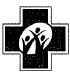 		ที่ตั้ง ที่ทำการองค์การบริหารส่วนตำบลท่าจะหลุง  อำเภอโชคชัย  จังหวัดนครราชสีมา  ๓๐๑๙๐		โทรศัพท์ ๐-๔๔๗๕-๖๑๗๒   โทรสาร  ๐-๔๔๗๕-๖๑๗๒ที่  ว   1/๒๕๕6						  27   ธันวาคม  ๒๕๕๕เรื่อง  	ขอเชิญเข้าร่วมประชุมเรียน  	คณะกรรมการบริหารกองทุนหลักประกันสุขภาพองค์การบริหารส่วนตำบลท่าจะหลุงทุกท่านสิ่งที่ส่งมาด้วย	ระเบียบวาระการประชุม	ครั้งที่  1/2556	 			 	จำนวน  ๑  ฉบับ		ด้วยกองทุนหลักประกันสุขภาพองค์การบริหารส่วนตำบลท่าจะหลุง  มีความประสงค์จะจัดประชุมคณะกรรมการบริหารกองทุนหลักประกันสุขภาพองค์การบริหารส่วนตำบลท่าจะหลุงขึ้น  ในวันพุธที่  3  มกราคม  2556  เวลา  09.00 น. ณ ห้องประชุมองค์การบริหารส่วนตำบลท่าจะหลุง  เพื่อสรุปผลการดำเนินงานในปีที่ผ่านมาและอนุมัติงบประมาณโครงการฯ  ประจำปีงบประมาณ พ.ศ. 2556  กองทุนหลักประกันสุขภาพองค์การบริหารส่วนตำบลท่าจะหลุง  จึงขอเชิญทุกท่านเข้าร่วมประชุมในวันพุธที่  3  มกราคม  2556  เวลา ๐9.๐๐ น.  ณ  ที่ทำการองค์การบริหารส่วนตำบลท่าจะหลุง  และขอขอบคุณท่านล่วงหน้ามา ณ โอกาสนี้ที่ท่านสละเวลาเข้าร่วมประชุมโดยพร้อมเพียงกัน		จึงเรียนมาเพื่อทราบ						ขอแสดงความนับถือ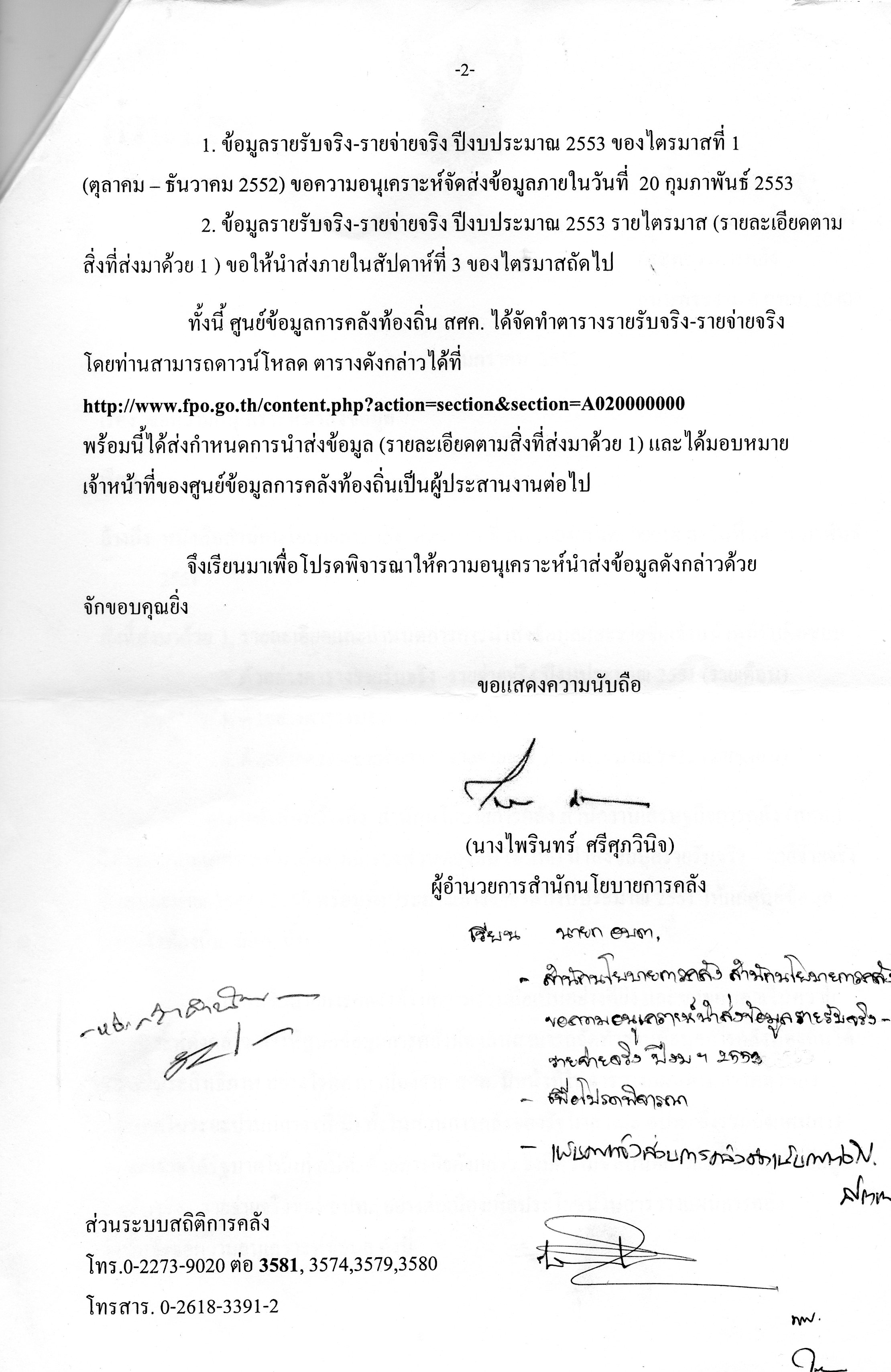 					       (นายเสนอ     เบี้ยกระโทก)              ประธานคณะกรรมการบริหารกองทุนหลักประกันสุขภาพ           องค์การบริหารส่วนตำบลท่าจะหลุง